OverviewThis guide is aimed at members of the EOSC Synergy project and is intended to provide the basic knowledge and resources to get started in developing online training. We’ve created a four step process and checklist for you to follow: Step 1: Course planningStep 2: Design your trainingStep 3: Create content Step 4: Build your Moodle courseMore detail on each of these steps can be found in the online course:
Creating quality online courses for EOSC Synergy. If you need support in any part of this process please contact the WP6 team:Helen Clare <Helen.Clare@jisc.ac.uk>
Mateusz <mkrzyzanek@man.poznan.pl>  
Louise Bezuidenhout <louise.bezuidenhout@dans.knaw.nl>
 
Step 1: Course planning It is important to spend some time planning your course and we have created resources to help you starting with the initial training analysis form below.  Your initial training analysisFill in as much detail as you can at this stage – these are your initial thoughts and some of this might be guesswork. You’ll go into more detail in the Design stage and you can update this form if needed.  Goals and audience
Content and resources 
Step 2: Design your training Now you have done your initial training analysis, you have a clear idea what your training is trying to achieve and the audience. You are now at the design stage. Think of the content (topics) and learning activities you would like to include in your training that will help your learners to reach the learning outcomes you have set. You may also use the overview of learning types and learning activities below from the ABC learning design model. However, you are free to come up with your own learning activities as well. Training title: Learning outcomes (this is what your learners should be able to do after the training):   
ReminderOnce you have identified your topics and brainstormed learning activities, check them against your initial learning outcomes to be sure they match. There can be multiple topics that are covered to reach the learning outcomes. If there is no match, you may want to rethink the learning activities and adjust them accordingly. Remember, the learner comes first!Learning types and learning activities In the table below you see an overview of six learning types and corresponding learning activities from the ABC model. You may want to look at this overview before or while designing your course.  Step 3: Create contentContent formatsWe have developed some guidance on different content types as part of the online course (videos, presentations, quizzes etc) - see here for details. Branding For any PowerPoint presentations you create, please use the Synergy template provided. For Word documents, take a copy of this document to use as a template. Synergy hex colour codes: Red: #be2832, Green: #c9d22a, Blue: #73bbdc, Yellow: #f8db0cSynergy font is Nunito. Nunito is a Google Font and can be downloaded here LicensingMaterials should include a CC-BY licence statement and grant acknowledgement. See below for examples:  Unless otherwise indicated, all materials created by the EOSC-synergy consortium are licensed under a Creative Commons Attribution 4.0 International License.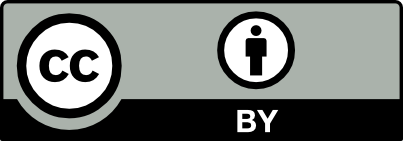 	EOSC-synergy receives funding from the EU’s Horizon 2020 research and innovation programme under grant agreement No 857647.This document was produced as part of the EOSC Synergy project, licensed under CC BY 4.0. EOSC Synergy receives funding from the EU H2020 programme (GA No 85764). Crediting sources (including images)Please provide full details of sources used as close as possible to where you have reused the content or in a separate list at the end of the course/presentation.Useful sources of images are Pexels (no attribution required) and The Noun Project for icons/photos (attribution required). Accessibility Make sure your materials are accessible to learners with different needs. For example, provide ALT text for images and use headings to structure documents. Provide transcripts or captions for videos and think about your use of colour contrasts. In-built accessibility checkers in Word and PowerPoint are useful Making your materials available for reusePlease provide a text / Word file containing the text from your course along with any presentations and videos and share with WP6 Isabel Bernal <isabel.bernal@bib.csic.es>  Step 4: Build your Moodle courseFirstly you will need to login to the Synergy Moodle platform. See the guide on how to create an account. Contact Mateusz  <mkrzyzanek@man.poznan.pl> to create a course - he will discuss with you how to create a course - he might do this for you or ask you to do this yourself. If you are doing this yourself, create a new course using the Synergy template:Under Course categories go to the Course templates category.Select the Synergy base template.In the top right corner, there is a gear icon. Inside there is ‘copy a course’ optionAdjust settings (where this course should be copied to).Use the Template provided. Instructions are embedded within the template or alternatively you can visit the Synergy user guide. Moodle also has very good user guides https://moodleuserguides.org/ A first step is to provide a course name, short name, description (to display on course listing) and course image. Important! We strongly recommend that you create your content outside of Moodle and upload as one of the final stages of development. 
Training checklistThese are key questions you should think about when planning and delivering training. More detailed guidance on each of these issues is contained in the Synergy course Creating quality online trainingDo you have a clear idea of your topic, goals and learning outcomes? Have you considered your audience and the prerequisites for the course? Have you thought about design and checked that your learning activities deliver your learning outcomes? How will you know learners have achieved the learning outcomes? Have you identified existing content to reuse and content you need to create?  Have you considered the balance between online/face-to-face, synchronous / asynchronous, Independent/supported?Have you thought about practical issues such as resources, timescale, technical requirements (such as software/hardware required)? What evidence can you use to show your training has achieved its goals?  Have you chosen a variety of activities to make the course engaging?  Have you tested your course with colleagues and potential users?Have you made your materials as FAIR as possible so others can find, use and reuse your materials?Have you chosen an appropriate licence for your materials?Are your materials accessible / inclusive?Have you checked your writing to ensure it can be read easily online? Have you kept track of any existing resources you’ve used and credited these? Do you have backup copies of your course content? Your title and broad topicsInclude a short descriptive title. Why do learners need to know about your topic/service? What does it offer? Training goalWhy are you doing this training? What would success look like? This can include developing skills, gaining knowledge and changing attitude, improving service awareness/use etcAudienceWho is your target audience?  This could be particular roles (eg researcher, students), knowledge level (eg aimed at beginners) or task based - eg those who want to be able to do a specific task.  Benefits/outcomes for learnersWhat will learners gain from your training? What will they be able to do? What will they know? It is helpful to  use the phrase ‘By the end of this training you will: Be able to…. Be familiar with… Have practiced… ’ : Pre-requisites Is there any knowledge that is useful / required? Any other courses that it would be useful to complete beforehand? Content This should be a rough outline at this stage - you will think about this in more detail in the Design stage. What topics will you cover? How many sessions and what length?Delivery methodLive sessions or self-learning? A mix? You may not have a choice in some of these areas depending on the constraints you have.TimescaleWhen do you plan to deliver the training? Allow enough time to develop and test content. Who will develop/deliver?Do you have the right skills or will you need support? Where will you get support?Software, tools, infrastructure requiredThis might be to deliver your course (eg a webinar tool) or for learner activities (eg collaboration, live coding). Note that you may decide to use additional tools once you’ve designed your activities.Materials to re-useWhat are the materials you will re-use? What is their format?  videos, slides, documentation etc.  You can save time by reusing other materials. How will you keep track of this in order to give credit later? Re-use of your materialDo you want others to re-use your material? How? Material can be shared in different stages/shape and may need to be in particular formats depending on where it will be reused. Learning activity 1Learning activity 2Learning activity 3Topic 1: Duration Assessment (if applicable)Topic 2: Duration Assessment (if applicable)  Topic 3: DurationAssessment (if applicable) Learning typesLearning typesLearning typesLearning typesLearning typesLearning typesAcquisition Collaboration Discussion Investigation Practice Production Learning through acquisition is what learners are doing when they are listening to a lecture or a podcast, reading from books or websites, and watching demos or videos.  Learning through collaboration embraces mainly discussion, practice and production. Building on investigations and acquisition it is about taking part in the process of knowledge building itself. Learning through discussion requires the learner to articulate their ideas and questions, and to challenge and respond to the ideas from the teacher and/or from their peers. Learning through investigation guides the learner to explore, compare and critique texts, documents and resources that reflect the concepts and ideas taught.  Learning through practice enables the learner to adapt their actions to the task goal and use the feedback to improve their next action. Feedback may come from self-reflection, from peers, from the teacher, or from the activity itself, if it shows them how to improve the result of their action in relation to the goal.    Learning through production is the way the teacher motivates the learner to consolidate what they have learned by articulating their conceptual understanding and how they used it in practice. Learning activities Learning activities Learning activities Learning activities Learning activities Learning activities Acquisition Collaboration Discussion Investigation Practice Production Conventional methodReading books, papers Listening to teacher presentations face-to-face, lecturesWatching demonstrations, master classes  Digital technologyReading multimedia, websites, digital documents and resourcesListening to podcasts, webcastsWatching animations, video Conventional methodSmall group project Discussing others’ outputs Building joint output Digital technologySmall group projects using online forums, wikis, chat rooms etc. for discussing others’ outputsBuilding a joint digital output  Conventional methodTutorialsSeminars Discussion groups Class discussionsDigital technology Online tutorialsSeminarsE-mail discussions Discussion groupsDiscussion forums Web-conferencing tools (synchronous /asynchronous)Conventional methodUsing text-based study guides Analysing the  ideas and information in a range of materials and resources Using conventional methods to collect and analyse data Comparing texts Searching and evaluating information and ideas Digital technology Using online advice and guidanceAnalysing the ideas and information in a range of digital resourcesUsing digital tools to collect and analyse dataComparing digital texts Using digital tools for searching and evaluating information and ideas Conventional methodPractising exercisesDoing practice-based projects LabsField trips Face-to-face role-play activities Digital technologyUsing models Simulations Microworlds Virtual labs and field trips Online role play activities Conventional methodStatementsEssaysReportsAccountsDesignsPerformancesArtefactsAnimationsModelsVideosDigital technologyProducing and storing digital documentsRepresentations of designsPerformances, artefactsAnimationsModels ResourcesSlideshowsPhotosVideosBlogsE-portfolios  